Protokół Nr 165/21z posiedzenia Zarządu Powiatu Jarocińskiegow dniu 26 lipca 2021 r. Termin posiedzenia Zarządu na dzień 26 lipca 2021 r. został ustalony przez p. Starostę. W obradach wzięło udział dwóch Członków Zarządu zgodnie z listą obecności. Nieobecna p. Wicestarosta. W posiedzeniu uczestniczyli także:Jacek Jędrzejak – Skarbnik Powiatu,Ireneusz Lamprecht – Sekretarz Powiatu.Starosta p. Lidia Czechak rozpoczęła posiedzenie, witając wszystkich przybyłych. Ad. pkt. 2Starosta, przedłożyła do zatwierdzenia porządek obrad i zapytał, czy ktoś chce wnieść do niego uwagi. Zarząd w składzie Starosta oraz M. Stolecki jednogłośnie, bez uwag zatwierdził przedłożony porządek obrad. Posiedzenie Zarządu przebiegło zgodnie 
z następującym porządkiem:Otwarcie posiedzenia.Przyjęcie proponowanego porządku obrad.Przyjęcie protokołu nr 164/21 z posiedzenia Zarządu w dniu 19 lipca 2021 r.Rozpatrzenie pisma Wojewody Wielkopolskiego nr FB-I.3111.213.2021.2 i przyjęcie do budżetu zmniejszonego planu dotacji w dziale 852.Rozpatrzenie pisma Referatu Organizacyjnego, Zamówień Publicznych i Inwestycji 
nr A-OZPI.3026.18.2021 w sprawie zmian w planie finansowym na 2021 r.Rozpatrzenie pisma Referatu Organizacyjnego, Zamówień Publicznych i Inwestycji 
nr A-OZPI.3026.1.18.2021.FK w sprawie zmian w planie finansowym na 2021 r.Rozpatrzenie pisma Wydziału Oświaty i Spraw Społecznych nr O.3026.39.2021 
w sprawie zmian w planie finansowym na 2021 r.Rozpatrzenie pisma Wydziału Geodezji i Gospodarki Nieruchomościami 
nr GGN-KGN.3026.2.2021.PD w sprawie zmian w planie finansowym na 2021 r.Przyjęcie do wiadomości sprawozdania finansowego Spółki "Szpital Powiatowy 
w Jarocinie" nr SZP/P/115/2021 wg stanu na dzień 30.06.2021 r.Wynik oraz zobowiązania wymagalne - stan na dzień 30.06.2021 r.Przyjęcie do wiadomości maila Ministerstwa Rozwoju, Pracy Technologii dotyczące wniosków na dotację dla mikroprzedsiebiorców i małych przedsiębiorców prowadzących sklepiki szkolne.Przyjęcie do wiadomości maila Ministerstwa Rozwoju, Pracy Technologii o przyznaniu limitu Funduszu Pracy.Rozpatrzenie pisma Liceum Ogólnokształcącego nr 1 w Jarocinie nr LO Nr 1 2012.4.2021 w sprawie regulaminu wynajmowanych pomieszczeń.Zatwierdzenie regulaminu wynajmu pomieszczeń oraz powierzchni szkolnych 
w Zespole Szkół Specjalnych w Jarocinie.Informacja o realizacji budżetu za I półrocze 2021 r.Przyjęcie do wiadomości pisma Powiatowego Centrum Pomocy Rodzinie w Jarocinie nr FN.3011.12.2021.BK.Rozpatrzenie wniosku JKS Jarota o przyznanie małego grantu.Rozpatrzenie projektu uchwały Zarządu Powiatu Jarocińskiego w sprawie przyjęcia planu wykorzystania zasobu nieruchomości Powiatu Jarocińskiego na lata 2021 - 2023.Rozpatrzenie projektu uchwały Zarządu Powiatu Jarocińskiego w sprawie wyrażenia zgody trwałemu zarządcy na zawarcie umowy najmu boiska sportowego położonego przy ul. T. Kościuszki 31 w Jarocinie.Rozpatrzenie projektu uchwały Zarządu Powiatu Jarocińskiego w sprawie wyrażenia zgody trwałemu zarządcy na zawarcie umowy najmu powierzchni użytkowej w celu zainstalowania automatu do sprzedaży zimnych napojów i przekąsek w budynku Zespołu Szkół Specjalnych w Jarocinie.Rozpatrzenie projektu uchwały Zarządu Powiatu Jarocińskiego w sprawie zaopiniowania propozycji pozbawienia dróg powiatowych w mieście Pleszew kategorii dróg powiatowych i zaliczenia dróg w mieście Pleszew do kategorii dróg gminnych.Rozpatrzenie projektu uchwały Zarządu Powiatu Jarocińskiego w sprawie wydania opinii w przedmiocie wniosku o wydanie decyzji o zezwolenie na realizację inwestycji drogowej pn.: "Przebudowa drogi gminnej w miejscowości Wyszki".Rozpatrzenie projektu uchwały Zarządu Powiatu Jarocińskiego zmieniającego uchwałę w sprawie uchwalenia budżetu Powiatu Jarocińskiego na 2021 rok.Rozpatrzenie projektu uchwały Zarządu Powiatu Jarocińskiego w sprawie podania do publicznej wiadomości kwartalnej informacji o wykonaniu budżetu jednostki samorządu terytorialnego.Rozpatrzenie projektu uchwały Zarządu Powiatu Jarocińskiego w sprawie ogłoszenia oferty Uczniowskiego Klubu Sportowego Komorzanka na realizację zadania publicznego z pominięciem konkursu ofert.Sprawy pozostałe.Ad. pkt. 3Starosta przedłożyła do przyjęcia protokół nr 164/21 z posiedzenia Zarządu w dniu 
19 lipca 2021 r. Zapytała, czy któryś z Członków Zarządu wnosi do niego zastrzeżenia lub uwagi?Zarząd nie wniósł uwag do protokołu. Jednogłośnie Zarząd w składzie Starosta oraz M. Stolecki zatwierdził jego treść.Ad. pkt. 4Zarząd w składzie Starosta oraz M. Stolecki rozpatrzył pismo Wojewody Wielkopolskiego 
nr FB-I.3111.213.2021.2 i przyjął do budżetu zmniejszony plan dotacji w dziale 852.
Pismo stanowi załącznik nr 1 do protokołu.Ad. pkt. 5Starosta przedłożyła do rozpatrzenia pismo Referatu Organizacyjnego, Zamówień Publicznych i Inwestycji nr A-OZPI.3026.18.2021 w sprawie zmian w planie finansowym na 2021 r. Pismo stanowi załącznik nr 2 do protokołu.Uzasadnienie: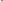 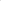 Rozdział: 75515 — zadania własne 5 4210 zmniejszenie planu w w/w paragrafie o kwotę 
2 500,00 zł dokonuje się z powodu mniejszego zapotrzebowania na materiały biurowe 
w I półroczu 2021r. oraz konieczności pokrycia kosztów organizacyjno - technicznych zadania z par. usług (abonament za Internet mobilny oraz ogłoszenia prasowe).5 4300 zwiększenie planu w w/w paragrafie o kwotę 2 500,00 zł dokonuje się z powodu konieczności pokrycia kosztów organizacyjno - technicznych zadania z par. usług.5 4170 zmniejszenie planu w w/w paragrafie o kwotę 2 392,40 zł dokonuje się z powodu braku konieczności pokrycia kosztów wynagrodzenia w ramach umowy zlecenia za świadczenie usług nieodpłatnej pomocy prawnej przez adwokatów i radców prawnych w I półroczu2021r. 5 4300 zwiększenie planu w w/w paragrafie o kwotę 2 392,40 zł dokonuje się z powodu konieczności pokrycia kosztów świadczenia usług nieodpłatnej pomocy prawnej przez adwokatów i radców prawnych z par. usług.Zarząd jednogłośnie w składzie Starosta oraz M. Stolecki wyraził zgodę na zmiany.Ad. pkt. 6Starosta przedłożyła do rozpatrzenia pismo Referatu Organizacyjnego, Zamówień Publicznych i Inwestycji nr A-OZPI.3026.1.18.2021.FK w sprawie zmian w planie finansowym na 2021 r. Pismo stanowi załącznik nr 3 do protokołu.Referat zwrócił się z prośbą o zmianę nazwy zadania w dziale 851, 85111   6050 z „Doposażenie Szpitala Powiatowego w Jarocinie w specjalistyczny sprzęt medyczny” na „Doposażenie Szpitala Powiatowego w Jarocinie Sp.z o.o.” oraz o ujednolicenie nazwy w całej uchwale budżetowej.Zarząd jednogłośnie w składzie Starosta oraz M. Stolecki wyraził zgodę na zmianę.Ad. pkt. 7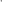 Starosta przedłożyła do rozpatrzenia pismo Wydziału Oświaty i Spraw Społecznych 
nr O.3026.39.2021 w sprawie zmian w planie finansowym na 2021 r. Pismo stanowi załącznik nr 4 do protokołu.Zmiany dotyczą zmniejszenia środków finansowych z przeznaczeniem na finansowanie ośrodków wsparcia dla osób z zaburzeniami psychicznymi zgodnie z ustawą o pomocy społecznej.Zarząd jednogłośnie w składzie Starosta oraz M. Stolecki wyraził zgodę na zmiany.Ad. pkt. 8Starosta przedłożyła do rozpatrzenia pismo Wydziału Geodezji i Gospodarki Nieruchomościami nr GGN-KGN.3026.2.2021.PD w sprawie zmian w planie finansowym na 2021 r. Pismo stanowi załącznik nr 5 do protokołu.Po zwiększeniu paragrafu 6060 — wydatki na zakupy inwestycyjne jednostek budżetowych 
w zadaniu „ Odszkodowanie za przejęty na rzecz Powiatu pas drogowy przy ul. Żerkowskiej w Jarocinie” środki finansowe zostaną przeznaczone na wypłatę odszkodowania zgodnie z art. 98 ustawy z dnia 21 sierpnia 1997r. o gospodarce nieruchomościami oraz wpis prawa własności.Zarząd jednogłośnie w składzie Starosta oraz M. Stolecki wyraził zgodę na zwiększenie planu o kwotę 12 166,00 zł.Ad. pkt. 9Zarząd w składzie Starosta oraz M. Stolecki przyjął do wiadomości sprawozdanie finansowe Spółki "Szpital Powiatowy w Jarocinie" nr SZP/P/115/2021 wg stanu na dzień 30.06.2021 r. Pismo stanowi załącznik nr 6 do protokołu.Zarząd podjął decyzję o wystosowaniu pisma do Zarządu spółki. Zarząd zauważa, że mimo poprawy wyniku finansowego, cały czas strata jest zbyt wysoka, może to skutkować utratą płynności finansowej Spółki.  W związku z tym ma dwa pytania:W jaki sposób Zarząd Spółki planuje pokryć zobowiązania wymagalne? Z jakiego miesiąca są najstarsze zobowiązania?Ad. pkt. 10Zarząd w składzie Starosta oraz M. Stolecki zapoznał się z wynikiem oraz zobowiązaniami wymagalnymi - stan na dzień 30.06.2021 r. Spółki „Szpital Powiatowy w Jarocinie”. 
Pismo stanowi załącznik nr 7 do protokołu.Program naprawczy dla spółki Szpital Powiatowy w Jarocinie - wersja 4 - z grudnia 2020 r. na koniec 2021 r. zakłada stratę netto w wysokości -4.395.430,40 zł.Na półrocze br. zrealizowano stratę w wysokości -2.577.134,45 zł, co stanowi 58,63% rocznej planowanej straty - jeżeli w 2 półroczu wyniki spółki się nie poprawią, wówczas strata na koniec roku wyniesie ok. 5 min zł.Na początek 2021 r. spółka miała zobowiązania wymagalne w wysokości blisko 2,2 min zł. W ciągu I półrocza br. zrealizowała dodatkowo ponad 1,373 min zobowiązań wymagalnych, które łącznie obecnie wynoszą -3,535 min zł. Średniomiesięczny przyrost zobowiązań wymagalnych wynosi blisko 230 tys. zł/miesiąc.W porównaniu do analogicznego okresu z 2020 r., strata spółki na 06/2021 jest o blisko 1,2 min zł niższa, ale zobowiązania wymagalne o blisko 178 tys. zł wyższe niż wg stanu na06/2020.Nie bez znaczenia na wynik zobowiązań wymagalnych spółki na 06/2020 jest fakt, że powiat w I półroczu 2020 r. przekazał 1,801 MLN zł gotówki spółce (w tym na: wyposażenie Oddziału Położniczo - Ginekologicznego 500 tys. zł, przeciwdziałanie covid-19 288 tys. zł; spłatę rat kredytu i odsetek 360 tys.; spłatę zobowiązań wymagalnych 653 tys. zł).Natomiast do półrocza br. przekazano 493 tys. zł na spłatę rat kapitałowych i odsetkowych.	Ad. pkt. 11Zarząd w składzie Starosta oraz M. Stolecki przyjął do wiadomości maila Ministerstwa Rozwoju, Pracy Technologii dotyczące wniosków na dotację dla mikroprzedsiebiorców 
i małych przedsiębiorców prowadzących sklepiki szkolne. Pismo stanowi załącznik nr 8 do protokołu.Ad. pkt. 12Zarząd w składzie Starosta oraz M. Stolecki przyjął do wiadomości maila Ministerstwa Rozwoju, Pracy Technologii o przyznaniu limitu Funduszu Pracy. Pismo stanowi załącznik nr 9 do protokołu.Na podstawie art. 31qa ust. 4-6 i ust. 10 ustawy z dnia 2 marca 2020 r. o szczególnych rozwiązaniach związanych z zapobieganiem, przeciwdziałaniem i zwalczaniem COVID-19, innych chorób zakaźnych oraz wywołanych nimi sytuacji kryzysowych (Dz. U. poz. 1842, z późn. zm.), zwanej dalej „ustawą”, ustalona została, na wniosek Starosty Powiatu zaopiniowany przez Marszałka Województwa Wielkopolskiego, kwota środków Funduszu Pracy na finansowanie przez Powiatowy Urząd Pracy w Jarocinie w 2021 roku zadania określonego w art. 15zze4 ustawy, w wysokości 1 000 000,00 zł. Od ustalonej wyżej kwoty środków Funduszu Pracy ustala się kwotę środków Funduszu Pracy na finansowanie przez ww. urząd pracy w 2021 roku kosztów obsługi zadania określonego w art. 15zze4 ustawy, w wysokości 5 000,00 zł.Ad. pkt. 13Starosta przedłożyła do rozpatrzenia pismo Liceum Ogólnokształcącego nr 1 w Jarocinie
 nr LO Nr 1 2012.4.2021 w sprawie regulaminu wynajmowanych pomieszczeń. 
Pismo stanowi załącznik nr 10 do protokołu.Zarząd jednogłośnie w składzie Starosta oraz M. Stolecki zatwierdził regulamin wynajmu.Ad. pkt. 14Zarząd jednogłośnie w składzie Starosta oraz M. Stolecki zatwierdził regulamin wynajmu pomieszczeń oraz powierzchni szkolnych w Zespole Szkół Specjalnych w Jarocinie. 
Pismo stanowi załącznik nr 11 do protokołu.Ad. pkt. 15Zarząd w składzie Starosta oraz M. Stolecki zapoznał się z informacją o realizacji budżetu za I półrocze 2021 r. Pismo stanowi załącznik nr 12 do protokołu.Ad. pkt. 16Zarząd w składzie Starosta oraz M. Stolecki przyjął do wiadomości pismo Powiatowego Centrum Pomocy Rodzinie w Jarocinie nr FN.3011.12.2021.BK. Pismo stanowi załącznik nr 13 do protokołu.Wojewódzki Zespół do Spraw Orzekania o Niepełnosprawności w Województwie Wielkopolskim Odpowiadając na pismo Pana Dyrektora nr: FN.3011.12.2021.BK z dnia 2 czerwca 2021 r., dotyczące zwiększenia dotacji celowej w 2021 roku na podwyższenie wynagrodzeń dla pracowników Powiatowego Zespołu do Spraw Orzekania o Niepełnosprawności w Jarocinie poinformował, że dnia 30 czerwca br. zostało wysłane pismo do Biura Pełnomocnika Rządu ds. Osób Niepełnosprawnych w sprawie uruchomienia rezerwy celowej. Powiatowy Zespół w Jarocinie wystąpił o przyznanie rezerwy w wysokości:26 520 zł.W związku z powyższym wnioski o zwiększenie dotacji w roku 2021 będą rozpatrywane po wykorzystaniu zaplanowanych środków i uruchomieniu wyżej wskazanej rezerwy celowej przez Ministerstwo Finansów.Jednocześnie dnia 09.07.2021 roku Wojewódzki Zespół wystąpił do Biura Pełnomocnika Rządu ds. Osób Niepełnosprawnych z prośbą o zwiększenie budżetu dla powiatowych zespołów w 2022 roku. w 2021 roku na realizację zadań Powiatowego Zespołu do Spraw Orzekania o Niepełnosprawności w Jarocinie zaplanowano kwotę 378 096 zł. W propozycji przesłanej do Biura Pełnomocnika wnioskowano o zwiększenie budżetu dla powiatowego zespołu w Jarocinie w 2022 roku do kwoty 430 500 zł.Ad. pkt. 17Zarząd w składzie Starosta oraz M. Stolecki jednogłośnie negatywnie rozpatrzył wniosek JKS Jarota o przyznanie małego grantu. Pismo stanowi załącznik nr 14 do protokołu.Zarząd Jarocińskiego Klubu Sportowego Jarota Jarocin zwrócił się z prośbą o przyznanie środków w ramach Małego Grantu w obszarze wspierania i upowszechniania kultury fizycznej, na realizację zadania pod nazwą: „Jarota II Witaszyce — Gramy razem !” 
Szacunkowy kosztorys realizacji zadania będzie obejmował rundę jesienną sezonu piłkarskiego 2021/22. Kosztami realizowanego zadania będą m.in. ekwiwalent sędziowski, transport oraz obsługa medyczna i woda. Zakłada się, że suma łączny koszt realizacji zadania wyniesie 6000,00 zł.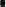 Ad. pkt. 18Starosta przedłożyła do rozpatrzenia projekt uchwały Zarządu Powiatu Jarocińskiego 
w sprawie przyjęcia planu wykorzystania zasobu nieruchomości Powiatu Jarocińskiego na lata 2021 - 2023. Projekt uchwały stanowi załącznik nr 15 do protokołu.Zarząd jednogłośnie w składzie Starosta oraz M. Stolecki podjął uchwałę. Ad. pkt. 19Starosta przedłożyła do rozpatrzenia projekt uchwały Zarządu Powiatu Jarocińskiego 
w sprawie wyrażenia zgody trwałemu zarządcy na zawarcie umowy najmu boiska sportowego położonego przy ul. T. Kościuszki 31 w Jarocinie. Projekt uchwały stanowi załącznik nr 16 do protokołu.Zarząd jednogłośnie w składzie Starosta oraz M. Stolecki podjął uchwałę. Ad. pkt. 20Starosta przedłożyła do rozpatrzenia projekt uchwały Zarządu Powiatu Jarocińskiego 
w sprawie wyrażenia zgody trwałemu zarządcy na zawarcie umowy najmu powierzchni użytkowej w celu zainstalowania automatu do sprzedaży zimnych napojów i przekąsek w budynku Zespołu Szkół Specjalnych w Jarocinie. Projekt uchwały stanowi załącznik nr 17 do protokołu.Zarząd jednogłośnie w składzie Starosta oraz M. Stolecki podjął uchwałę.  Ad. pkt. 21Starosta przedłożyła do rozpatrzenia projekt uchwały Zarządu Powiatu Jarocińskiego 
w sprawie zaopiniowania propozycji pozbawienia dróg powiatowych w mieście Pleszew kategorii dróg powiatowych i zaliczenia dróg w mieście Pleszew do kategorii dróg gminnych. Projekt uchwały stanowi załącznik nr 18 do protokołu.Zarząd jednogłośnie w składzie Starosta oraz M. Stolecki podjął uchwałę. Ad. pkt. 22Starosta przedłożyła do rozpatrzenia projekt uchwały Zarządu Powiatu Jarocińskiego 
w sprawie wydania opinii w przedmiocie wniosku o wydanie decyzji o zezwolenie na realizację inwestycji drogowej pn.: "Przebudowa drogi gminnej w miejscowości Wyszki". Projekt uchwały stanowi załącznik nr 19 do protokołu.Zarząd jednogłośnie w składzie Starosta oraz M. Stolecki podjął uchwałę.Ad. pkt. 23Starosta przedłożyła do rozpatrzenia projekt uchwały Zarządu Powiatu Jarocińskiego 
zmieniająca uchwałę w sprawie uchwalenia budżetu Powiatu Jarocińskiego na 2021 rok. Projekt uchwały stanowi załącznik nr 20 do protokołu.Zarząd jednogłośnie w składzie Starosta oraz M. Stolecki podjął uchwałę. Ad. pkt. 24Starosta przedłożyła do rozpatrzenia projekt uchwały Zarządu Powiatu Jarocińskiego 
w sprawie podania do publicznej wiadomości kwartalnej informacji o wykonaniu budżetu jednostki samorządu terytorialnego. Projekt uchwały stanowi załącznik nr 21 do protokołu.Zarząd jednogłośnie w składzie Starosta oraz M. Stolecki podjął uchwałę. Ad. pkt. 25Starosta przedłożyła do rozpatrzenia projekt uchwały Zarządu Powiatu Jarocińskiego 
w sprawie ogłoszenia oferty Uczniowskiego Klubu Sportowego Komorzanka na realizację zadania publicznego z pominięciem konkursu ofert. Projekt uchwały stanowi załącznik nr 22 do protokołu.Zarząd jednogłośnie w składzie Starosta oraz M. Stolecki podjął uchwałę. Ad.pkt.26Sprawy pozostałe.Starosta z uwagi na wyczerpanie porządku obrad zakończyła posiedzenie Zarządu 
i podziękował wszystkim za przybycie.Protokołowała Agnieszka PrzymusińskaCzłonkowie ZarząduL. Czechak - 	    Przew. Zarządu…………………...K. Szymkowiak - Członek Zarządu…………………M. Stolecki  – 	    Członek Zarządu…………………. 